МБУК    Централизованная   библиотечная    системагородского  округа Зарайск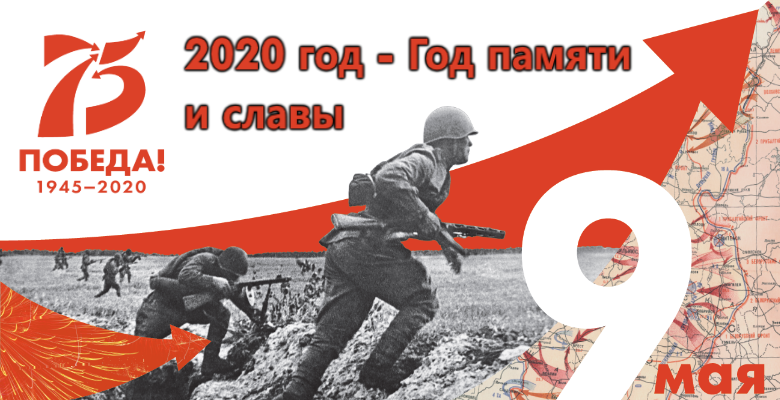 План   работы 2020 годПЛАН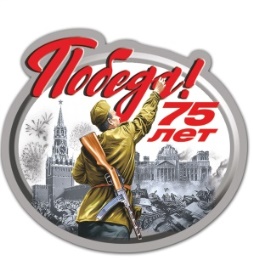 работы  МБУК «Централизованная библиотечная   система  городского округа Зарайск»на 2020 год    I.  Основные   задачи   и  направления   работы  библиотекПредоставление  библиотечных  услуг  населению  городского  округа  Зарайскв соответствии  с муниципальным  заданием  Учредителя  и  Стандартакачества  библиотечных услуг.Обеспечение открытости библиотек и доступности библиотечных ресурсов дляудовлетворения потребностей населения в книге, информации, общении,интеллектуальном  досуге.Доступность к информации – основная социальная функция информационногообслуживания населения.Деятельность  библиотек в реализации  Национального проекта «Культура»  2020-2024 г.г.         Реализация районных  целевых программ  «Стратегический план  социального иэкономического развития городского округа Зарайск на 2013-2025 годы» в сфере молодёжной политики, досуга молодёжи и гражданско-патриотического  и духовно-нравственного воспитания молодёжи, программы«Культура городского округа Зарайск на 2020-2024гг.»Организация работы библиотек по созданию привлекательности библиотек,   комфортных условий для пользователей.Проектно-программная , инновационная  деятельность.Социальное  партнерство библиотек в формировании  библиотечных услугдля людей  с ограниченными возможностями здоровья.Расширение пространства библиотек виртуальными средствами.Продвижение   книги  и  чтения  библиотеками  в  социальных  медиа.Библиотека как  ресурсный центр по экологическому просвещению населения.Содействие  формированию культуры межнационального общения, толерантности, противодействия экстремизма и здорового образа жизни.Выполнение  поставленных задач 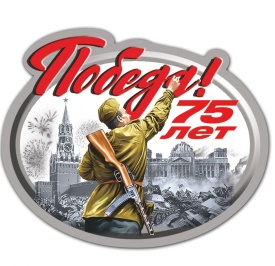 Организация работы библиотек  в соответствии с годовым планом по оказанию услуг населению.Обеспечение доступного и качественного библиотечно-информационного обслуживания в традиционной и электронной форме. Продвижение  книги  и чтения, помощь читателям в открытии для себя новой литературы и налаживании читательского общения. Содействие формированию современной, образованной, информационно грамотной личности. Развитие деятельности в качестве общедоступного центра социально значимой информации.Повышение комфортности библиотечной среды, формирование положительного имиджа библиотеки. Содействие социокультурной реабилитации особых групп населения.Библиотечное, информационное и культурное обслуживание населения жителей отдалённых  сельских населённых пунктов и микрорайонов города, не имеющих библиотек.   II.   Контрольные    показатели  деятельности:Контрольные показатели – Национальный проект «Культура»:III.Развитие    и   совершенствование   библиотечного  обслуживания     населения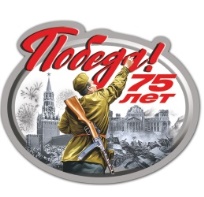 Основные события  годаГод  Памяти  и  славыГод народного творчестваГод – 150 летия  русского писателя, лауреата Нобелевской  премии  И.Бунина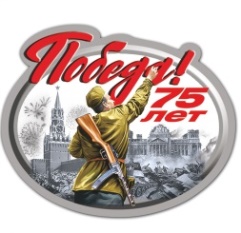 Проектное  развитие  и социокультурная деятельность   Деятельность библиотек МБУК ЦБС в рамках областного проекта «Наше Подмосковье», участие в ежегодных Всероссийских, международных ,областных проектах и конкурсах   , «Читающая страна», «Живая классика», городских проектах и конкурсах.  Деятельность Центральной библиотеки по реализации  проекта «Арт-пространство» в рамках Года творчества,  проекта «Венок славы» в рамках Года Памяти и славы.  Деятельность  Детской библиотеки по реализации  проекта «Большое чтение маленьких читателей», целевому проекту «Книга, Я и целый мир», военно-патриотический проект «В сердцах и книгах –память о войне»; литературно-познавательная программа «Спасибо Вам, любимый автор!», проект летних чтений «На каникулы с книгой». Алферьевской и Мендюкинской сельских библиотек по социальным проектам «Нет одиночеству! Время  общения» и «Ветеран живет рядом»;Макеевской сельской библиотеки  по творческому проекту «Весеннее дыхание души»;  Летуновская сельская библиотека - в рамках продвижения книги и чтения реализация проекта «12 месяцев для чтения», проекта в Год памяти скорби «Война-Победа. Книга –Память», экологической программы «Земля –наш общий дом»; Протекинская  сельская библиотека-реализация  проекта «Сохраняя память о войне», «Летних чтений»; Сельская библиотека пос. Зарайский  патриотический проект «О времени, о книге , о войне», проект «12 месяцев для чтения», летних чтений «Книжная планета –солнечного лета»; Чулковская сельская библиотека – проект «Салют и слава годовщине навеки памятного дня!», летних чтений.   Внедрение инновационных форм и методов библиотечной деятельности при сохранении лучших традиций обслуживания населения:- привлечение новых пользователей в библиотеки ЦБС в процессе совершенствования новых информационных технологий, используя в работе возможностей сайта ЦБС, электронных баз данных, электронной почты, работа над выполнением справок в режиме «online»; - обеспечение широкого доступа к культурному наследию, информационному пространству социально незащищенных слоев населения (дети, молодежь, пенсионеры, безработные, люди с ограничениями жизнедеятельности)-проведение публичных мероприятий для данных целевых групп. - осуществление бесплатного дополнительного обслуживания социально незащищенных и льготных категорий читателей.                                             Праздники,   конкурсы,   фестивали Областной конкурс  «Наше Подмосковье»     3-4 кв. Библиотеки  МБУК  ЦБСОбластной проект «Зима в Подмосковье»          1 кв.Городской праздник «Веселая Масленица»       1 кв.Всероссийский конкурс «Живая классика»      2 кв.Праздник открытия Недели детской книги             «Книжное настроение»                                           2 кв.      Праздник  открытия Летних чтений       «Страна Читалия на планете  Лето»                   2 кв.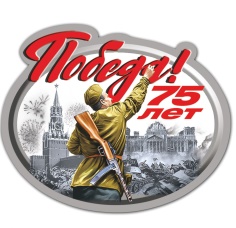 Марафон патриотических мероприятий                       1- 4 кв.      «В огнях Победного  салюта»Литературно-фольклорные праздники                          1- 4 кв.Фестиваль литературного творчества                            2 кв.«Весеннее дыхание души»Литературный конкурс «Живая классика»                  1 кв.     Праздники  День города, День  деревни«Посвящаю ,мой город, тебе»                                          3 кв.АкцииВсероссийская акция в поддержку  чтения «Библионочь-2020»            2 кв.Областная патриотическая акция «Открытый микрофон»                    2 кв.            Международная  мемориальная акция  «Свеча памяти» ,            «Белые    журавли»                                                                                           2 кв                       Всероссийская акция «Книга в моей жизни»                                              4 кв.Библиотечный  дворик - открытие «Летних чтений»                                2 кв.Патриотическая «Мы – против террора!»,             «Имя трагедии – Беслан» ( 3 сентября)                                                        3 кв.                                                                                                             Международная   акция  «Читаем  детям  о  войне»                                  2 кв.Областная  экологическая акция  «Покормите птиц зимой»Акция добрых дел «Шаг  навстречу»                                                           2 кв.                                  Информационно -рекламная  деятельностьИнформационно-рекламная деятельность библиотеки – один из способов продвижения библиотечных услуг, привлечения новых читателей, которая  осуществляться средствами СМИ, социальных сетей, через сайт МБУК ЦБС, информирует население о  планируемых и проводимых мероприятиях в библиотеках, новинках литературы , проведение специализированных мероприятий рекламного характера  : акций, экскурсий, флешмобов , оконной рекламы и др.Формирование  фондаI.Основные  задачи1.Вести работу  по установлению прямых связей с издательствами.2.Усовершенствовать автоматизированную обработку документов.3.Комплектовать библиотеки электронными документами и книгами на электронныхносителях.4.Продолжить  работу с  электронным  каталогом.II. Источники  комплектования1. Областной  коллектор 2. Издательства3.Другие источникиIII.Финансирование   комплектования 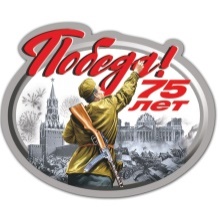 Всего средств на комплектование и подписку       тыс. руб. 1.Поступление новой книжной продукции и электронных изданий                                      срок : 1 – 4 кв.    тыс. руб.                                      отв. ОКиО2.Выбытие литературы  -                                    срок : 2 -  3 кв.      отв. ОКиО   и  сельские  библиотеки3.Введение  в электронный  каталог и картотеки –                               срок : 1 – 4 кв.     отв. ОКиО  Культурное  и духовное   возрождениеИсторико-патриотическое  воспитание  Формирование правовой  культуры населенияКраеведческая    деятельностьБиблиотека – территория  милосердия  и  толерантности Противодействие  экстремистской и террористической деятельностиВ помощь  образованиюПропаганда   здорового   образа   жизниЭкологическое  просвещение Организация   досуговой   деятельности Продвижение  книги  и  чтения Методическое    обеспечение   деятельности   библиотекПовышение профессионального мастерстваI.  Основные  цели и  задачи  деятельностиПриоритетными направлениями деятельности отдела методической  работы является постоянное обновление и улучшение качества библиотечного обслуживания жителей городского округа Зарайск:• изучение, распространение и применение передового опыта работы библиотек в работе системы, проведение  мониторинга  количественных и качественных показателей деятельности библиотек, • аналитико-консультационная деятельность: • координация методической работы библиотек всех систем и ведомств     в целях интеграции усилий, направленных на совершенствование библиотечного обслуживания, повышение квалификации библиотекарей, распространение инноваций;• информирование и консультирование специалистов библиотек по всему спектру современных библиотечных проблем:• организация работы по внедрению современных технологий библиотечно-информационного обслуживания• проведение социологических исследований, внедрение их результатов в практику работы библиотек;• управление инновационными процессами;• организация мероприятий системы профессионального образования;• издательская деятельность.С целью изучения состояния библиотечного дела в библиотеках МБУК ЦБС  методической службой планируется  организовать 45 выездов, которые  позволят глубже проанализировать работу, дать экспертную оценку, сделать правильный прогноз на дальнейшее развитие библиотек, подготовить чёткие рекомендации и консультации в помощь коллегам.Аналитическая  деятельность  в  2020 году   позволит :• выявить динамику основных контрольных показателей работы библиотек – 1-4 кв.• установить повышается ли уровень их работы  1- 4 кв.• оценить реальную ситуацию и проблемы в деятельности библиотек;• прогнозировать дальнейшее развитие библиотек  ЦБСКонсультирование библиотекарей является одной из традиционных форм методической помощи. Осуществляется через телефон, электронную почту, непосредственно при посещениях специалистов в библиотеках , посещении методических дней в Центральной библиотеке.В помощь методической, консультативной и обучающей деятельности в методическом отделе формируется фонд профессиональных изданий, создаются тематические папки, картотеки, электронная база методических  и сценарных материалов.Самообразование библиотекарей - одна из действенных форм повышения их квалификации. Основные формы самообразования библиотекарей:- профессиональное чтение;- посещение библиотечных сайтов;- неформальное общение с коллегами   В рамках  реализации программы профессионального развития сотрудников МБУК ЦБС в организационно-методической работе большое внимание будет уделяться активным творческим формам, программам и проектам 1-4 кв.Основной  формой повышения квалификации библиотекарей остается проведение семинаров, мастер-классов, тренингов, практикумов. В 2020 году планируется проведение 9 занятий:Тематика  семинарских  занятийII.    Выявление, изучение и внедрение передового опыта библиотек Методические  картотеки на электронных  носителях                     -  картотека сценарных материалов             -  методист  рекомендует            Анализ деятельности библиотек по итогам  года и по итогам рейтингованиябиблиотекСоставление статистических отчетов и тематических плановПроектно-программная деятельностьШкола  библиотечной  практикиПосещение библиотек с целью оказания методической и практической помощиАттестация библиотечных  работников                                                               РАБОТА  С  КАДРАМИОРГАНИЗАЦИОННО- ТЕХНИЧЕСКИЕ  МЕРОПРИЯТИЯ                                                                                                         Директор   МБУК    МЦБС                                                                                                        ____________ Н. М. Косова                                   №п/п       ПоказателиПлан   на   2020г.   I.Количество  читателей  всего:17519   II.Книговыдача из фондов библиотек всего:345638   III.Количество  посещений всего:178 809Наименование  показателя2017г.2020г.%Посещаемость170 294178 809105№п/пМероприятияСрокпроведенияОтветственные1.2.3.4.5.6.7.8.9.10.11.Продолжить библиотечное  обслуживание населения по месту жительства и работы.             Всего пунктов выдачи  – 52                   в  т.ч. в  городе         -27                    на селе                     - 25Библиотечное обслуживание на дому инвалидов и людей   престарелого возраста Обслуживание  населения в рамках проекта«Летний читальный  зал»Обслуживание детей на летних площадках и в школьных  лагерях в рамках проекта «Летних чтений»Областной проект «Зима в Подмосковье»Всероссийская акция в поддержку чтения «Библионочь- 2020»Библиомарафон  патриотических мероприятий, посвященных 75 - летию Победы ВО войне«В огнях  Победного  салюта»Реализация проектов  и программ Марафон «День чтения в библиотеке»Фестиваль военной книги«В огне  написанное слово….»Организация библиотечных акций, литературных  фестивалей , книжных форумов1-4кв.1-4кв.2-3кв.2-3кв.1 кв.2 кв.1-4 кв.1-4 кв.1-4кв.1-4 кв.1-4 кв.КИБО, сельские библиотекиБиблиотеки МБУК ЦБСБиблиотеки МБУК  ЦБСДетская б-ка, Авдеевская, Алферьевская, Макеевская, Масловская, Мендюкинская,пос.Зарайский, Чулковская , с/б 40 лет Октября сельские библиотекиБиблиотеки  МБУК ЦБСБиблиотекиМБУК  ЦБСБиблиотекиМБУК  ЦБСБиблиотеки МБУК ЦБСБиблиотеки МБУК ЦБСБиблиотеки  МБУК ЦБСБиблиотеки МБУК ЦБС№п/пМероприятияСрокпроведенияОтветственный1.2.3.4.5.6.7.8.9.Деятельность библиотек в рамках областного проекта «Зима в Подмосковье»Русские зимние забавы -цикл фольклорно-православных праздников-«Зима не время грустить»-«В гостях у Новогодней елки…или каникулы продолжаются»-«Народное  Рождество-истории и традиции»«От Рождества до Крещения»-игровые программы-«Веселая Масленица»-народные гуляньяЕжегодные Дни  православной книги«Живой  родник православной книги»«Духовное наследие Руси»«Мир православной книги»Православные чтения «Добро, рассыпанное на страницах книг»«Христианские  традиции в литературе»«Духовная поэзия русских поэтов»Часы духовного общения«Православные святые имена»«С открытым  сердцем, с добрым словом»День славянской письменности и  культуры«История родного слова»«Славянский мост через  века»«Буквы из нашей книжки»Литературно – духовные композиции, вечера, беседы-уроки о русских традициях, встречи, поэтические чтения«Вот и снова Новый год!»«Масленицу встречай-зиму провожай»«Мы дарим вам свои сердца»«Союз любви и вечности светлой»«Ромашки нежный лепесток»(О Петре и Февронии Муромских)Праздники  русской национальной культуры, фольклорные посиделки, игровые программы к Дню города и деревни«Звени, звени  златая Русь»«В мире нет милей  и  краше песен  и  преданий  наших»«Преданья старины глубокой»Книжно-иллюстративные экспозиции, слайд-экскурсы,книжные вернисажи, мастер-классы«Прелесть  сказки народной»«Традиции хранить и умножать»«К истокам народной культуры»«Мы от рода русского»1 кв.1,4 кв.1 кв.1кв.1кв2 кв.1-4 кв.1-4 кв.1-4 кв.Библиотеки МБУК ЦБСБиблиотеки МБУК  ЦБСКИБОБиблиотеки МБУК  ЦБСКИБОЦБ,Алферьевская, Макеевская, Мендюкинская, Масловская,Каринская,Журавенская, Чулковская, пос.Зарайский сельские библиотекиДетская библиотека, ЦБ, Летуновская, Протекинская, Макеевская, Новосёловская, 40 лет ОктябряБиблиотеки МБУК  ЦБСКИБОБиблиотеки МБУК  ЦБСКИБОБиблиотеки МБУК  ЦБСКИБОБиблиотеки МБУК ЦБС№п/пМероприятиеСрокпроведенияОтветственный1.2.3.4.5.6.7.8.9.10.11.12.13.14.15.16.Деятельность библиотек в рамках Года памяти и славы, посвященного 75 годовщине Победы в ВО войнеДекада мужества, марш  памяти 75-й годовщине Великой  Победы«Подвигу народа жить в веках»«Когда стою у Вечного огня»Героико-патриотические  утренники, уроки памяти, уроки истории«Замедли  шаг у обелиска, у Вечного огня замри»«Говорят погибшие герои»«Шёл первый день войны»«На рубеже мужества»Областная патриотическая акция«Открытый марафон»Областная единая акция «ПроГЕРОЯ»Библиомарафон  патриотических мероприятий«В огнях  Победного салюта»Фестиваль военной  книги, громкие чтения«Книга воспитывает патриота»«Литературный парад Победы»Вечера   встречи  поколений«В память ушедших, во славу живущих»«Мы помним, мы гордимся»«Вспомним тех, кто ушёл не прощаясь»Акции  Международная акция «Читаем детям о войне»Международная мемориальная акция «Свеча памяти», «Белые журавли»«Бессмертный книжный полк»Маршруты памяти«В памяти нашей : сегодня и вечно!»Дни воинской славы РоссииИсторико-патриотические  чтения,уроки мужества«Поэзия  фронтовиков»«Я говорю с тобой о Ленинграде»«Сталинград-пылающий адрес войны«Шел  бой  в соловьином краю»«Защищая Москву вошли в бессмертие»Часы  истории  к 31 годовщине вывода войск из АфганистанаУроки исторической памяти, вечера памяти«Афганистан. Без права на забвение»«Необъявленная война»«Афганистан болит в моей душе»День защитника Отечества, День России, День памяти и скорби, День народного единства, День неизвестного солдата,День Героев Отечества-уроки мужества, часы  памяти«Горькой памяти свеча»«Боевым награждается орденом»«В этот день июньский на рассвете»«Ступени мужества»«О мужестве и долге»Виртуальные историко-патриотическиепутешествия, слайд-экскурсы«Города -герои, города воинской Славы»«Символы, которыми гордится страна»«С  малой Родины моей начинается Россия»«В единстве наша сила»«Три цвета  доблести»Уроки мужества«Не забывай, Россия, сыновей…»«Из памяти Афганистана»«Есть такая профессия Родину защищать»«Учись у героев Отчизну беречь»Литературно-музыкальные композициивоенно – патриотические  вечера«День Победы в моей семье»«По дорогам войны»«Женские письма войны»«Шли на бой ребята, ровесники твои»Выставки-летописи, выставки-портреты, выставки-диалоги,выставки-панорамы, вернисажи, мастер-классы«Мужеством, доблестью, славой живи, Российская  земля»«У времени есть своя память-история»«Память не бывает безымянной»«Тревожные краски войны»«Подвиг народа вечен и светел»2 кв.1-4 кв.2кв.6 мая6 мая1-4 кв.2 кв.2 – 3кв.2-3 кв.1-4 кв.1-4 кв.1-4 кв.1-4 кв.1-4 кв.1 – 4кв.2 кв.1-4 кв.Библиотеки МБУК  ЦБСКИБОДетская библиотека, сельские библиотекиДетская библиотека, сельские библиотеки, КИБОЦБ, КИБОЦБ, Авдеевская, Алферьевская, Гололобовская,Журавенская, Каринская,Макеевская,Масловская, Мендюкинская, Новосёлковская,Протекинская,40 лет Октября, ЧулковскаяБиблиотеки МБУК  ЦБСКИБОБиблиотекиМБУК ЦБСКИБОБиблиотеки МБУК ЦБСБиблиотеки МБУК ЦБСКИБОБиблиотеки МБУК ЦБСКИБОДетская библиотека Авдеевская, Алферьевская, Масловская, Летуновская,Макеевская, Протекинская,пос.Зарайский,40 лет Октября,ЧулковскаяЦБ, Детская б-ка, КИБО,Алферьевская, Мендюкинская, Протекинская,Макеевская,Новосёловская,Масловская,ЖуравенскаяЦБ, Детская библиотека, КИБО,Алферьевская,Гололобовская, Журавенская,ЛетуновскаяЧулковская, Протекинскаяпос.ЗарайскийБиблиотеки  МБУК ЦБСБиблиотеки МБУК ЦБСБиблиотеки  МБУК ЦБСБиблиотеки МБУК ЦБС№п/пМероприятияСрокпроведенияОтветственный1.2.3.4.5.6.Информационная  ярмарка«Молодёжь и право»«Современный подросток : каким ему быть»«Права инвалидов - закон и реальность»Политический ликбез«Взгляд  молодых»«Формула  жизни»Деловая правовая игра, брейн-ринг«Юридический компас»«По лабиринтам закона»«Правовой  алфавит»Цикл  правовых  часов, уроки  гражданственности«Три символа родной державы»«Символы родной России»«Овеянные славою герб наш и флаг»Устные журналы, дискуссии, правовые диалоги, круглые столы, пресс-часы«Книга на орбите закона»«Детская правовая планета»«По лабиринтам закона»Презентации  книжных выставок, выставки - диалоги, выставки - информации«Живи настоящим, думай о будущем»«В справедливом  государстве добра и равноправия»«В мире права и закона»1-4 кв.1-2 кв.1-3 кв.1-3кв.1-4 кв.1-3кв.Библиотеки МБУК  ЦБСЦБ,Авдеевская,Новосёловская, Журавенская,АлферьевскаяМендюкинская,Летуновская,пос.Зарайский ,Макеевская, ЧулковскаяДБ, Авдеевская. Летуновская, Масловская,Протекинская, Мендюкинская,пос.Зарайский, 40 лет Октября  с/бАвдеевская, Макеевская, АлферьевскаяЛетуновская,Масловская,пос.Зарайский,Каринская,ПротекинскаяЧулковская,Новосёловская с/бБиблиотеки МБУК  ЦБСЦБ, Авдеевская, Алферьевская,Гололобовская, Журавенская, Летуновская, Макеевская, Протекинская, Новосёловская,пос.Зарайский,Чулковская, 40 лет Октября№п/пМероприятияСрокпроведенияОтветственный1.2.3.4.5.6.7.8.9.10.Областной конкурс «Наше Подмосковье»Мультимедийный проект «Венок  славы»( 75 – летию Победы ВО войны)Краеведческие   чтения« Зарайск  литературный»- Урусовские  чтения- Полянчевские  чтенияБиблиомарафон литературно-краеведческих мероприятийИсторико -краеведческие  утренники«Наш небольшой, но славный город»«Старина и новь земли Зарайской»«Легенды   града  на Осетре»Видеопутешествия, литературно-краеведческие экскурсии«По святым местам нашего города»«Зарайска светлые пейзажи»«Древний город над рекой»«За стенами Зарайского кремля»Фестиваль  литературно-краеведческих   юбилеев«Зарайский меценат А.Бахрушин»(к 155 –летию  А.Бахрушина»«Творческая биография»( к 150-летию А.Куприна»«Вернисаж  жизни»(к 125 –летию С.Есенина)«Мастер , перешагнувший в  будущее»(к 110-летию Ф.Константинова)Литературно-фольклорные праздники в рамках проведения Дня  города  и Дня  деревни«У сельской околицы»«Здесь  родины моей начало»Конкурс  детских рисунков, юных талантов«Милый сердцу Подмосковный край»«Посвящаю тебе, любимый город..»Книжно-иллюстративные экспозиции, выставки - панорамы, выставки-экскурсии, выставки – фотографии, вернисажи, фотоколлажи«Зарайское разноцветье»«Древний город, устремлённый в будущее»«Любимые края, земля родная»«Наш край в истории России»3-4 кв.1 кв.4 кв.1-4 кв.3-4 кв.1-4 кв.1-4 кв.1-4 кв.3 кв.1-4 кв.Библиотеки  МБУК  ЦБСЦБЦББиблиотеки МБУК ЦБСБиблиотеки МБУК  ЦБСДетская библиотека, Авдеевская, Летуновская, Макеевская,Масловская, Мендюкинская,Протекинская, Чулковская с/б, 40 лет ОктябряБиблиотеки  МБУК  ЦБСБиблиотеки  МБУК  ЦБСБиблиотеки МБУК  ЦБСБиблиотеки МБУК  ЦБС№п/пМероприятияСрокпроведенияОтветственный1.2.3.4.5.6.Литературно  - игровые , познавательные  программы«От улыбки хмурый день светлей»«Путешествие в страну сказочной радуги»Театрализованные   игры, литературные   зарисовки«Дружба крепкая – не сломается»«Книга – лучший друг»«Дружба – главное чудо»Уроки   доброты, дружбы,  мира, слайд-шоу«Через книгу -к миру, добру и согласию»«Слово, творящее мир»«Без добрых дел нет доброго имени»Праздники    детства, игротеки«Пусть всегда смеются дети»«Я и мир вокруг»«Книги , помогающие  жить»«Дорогами добра»Уроки  толерантности, творчества, хороших манер, мастер-классы«Я в мире и мир во мне»«Жить с добром в сердце»«Взаимопонимание через диалог»Литературно-музыкальные  программы, вечера в рамках (Дня пожилого человека, Дня инвалида, Дня матери)«Ваших лет золотые россыпи»«Чтобы мир добрее был»«Огонёк доброты»«Живущие рядом с нами»«Ты одна такая – любимая родная»«Во имя наших матерей»1-4 кв.1-4 кв.1- 4 кв.2 кв.2 кв.1-4 кв.Детская  библиотекаДетская  библиотекабиблиотеки  МБУК  ЦБСДетская б-ка, Макеевская, Авдеевская,Протекинская,Чулковская, пос. Зарайский,Алферьевская,Летуновская, Чулковская,ЖуравенскаяБиблиотеки МБУК  ЦБСБиблиотекиМБУК  ЦБСБиблиотеки  МБУК  ЦБС№п/пМероприятияСрокпроведенияОтветственный1.2.3.4.5.6.Тематические лекции«Терроризм-угроза обществу»«Терроризм в современном мире»Часы информации, профилактические беседы«Безопасный Интернет!»«Виды экстремизма и способы проявления»«Узнай , как защитить себя»Тренинги«Как понимать друг друга»«Экстремизм в молодёжной среде»«Что  значит быть патриотом!»Круглые  столы«Молодёжные течения  и субкультура»«Диалог культур и воспитание  общечеловеческих ценностей»Уроки мира, часы памяти«Мирное небо над головой»«Эхо Бесланской печали»«Против войны, против террора»Акции«Беслан…Мы за мир»«Мир без насилия»«Я голосую за мир»1-4 кв.1-4 кв.1-4 кв.1-4 кв.3 кв.3кв.Библиотеки МБУК ЦБСДетская библиотека, ЦБ,КИБО,Авдеевская, Летуновская, Макеевская, Мендюкинская, Чулковская сельские библиотекиЦБ, Алферьевская, Гололобовская,Макеевская, Мендюкинская, Протекинская, пос.Зарайский сельские библиотекиБиблиотеки МБУК ЦБСБиблиотеки МБУК ЦБСКИБОКИБО, Библиотеки МБУК ЦБС№п/пМероприятияСрокпроведенияОтветственный1.2.3.4.5.6.7.8.9.10.11.Декада  знаний«День знаний - это праздник книг»«Школа и библиотека – пространство для творчества»Медиа-салон «Литературный герой на экране»Интеллектуальные игры, познавательные  программы, виртуальные игры-путешествия«Войди в мир  вместе с книгой»«Парад любимых книг»«Любимых книг любимые герои» Книжный марафон«Звездопад классики»«Планета познавательных страниц»Досугово-просветительские акции«Читаем для детей, читаем вместе с детьми»«Я читаю больше всех!»Слайд-презентации, мультимедийные  выставки«И каждой профессии слава и честь»«Как не потеряться в виртуальном мире»«Выбор профессии - шаг в будущее»«В мире  познавательных книг»«В океане учебной литературы»«С книгой  по дороге знаний»Деятельность библиотек  в  рамках«Здоровогого образа жизни. Профилактика наркомании,алкоголизма и табакокурения»Видеочасы  здоровья, видеолектории«Не отнимай у  себя  завтра»«Как избавиться от вредных привычек»«Мой выбор-здоровый образ жизни»Информационные часы -профилактики, уроки -предупреждения, уроки – размышления,  уроки  раздумья«Как жить сегодня, чтобы  увидеть завтра»«В гармонии с собой и миром»«Начинай с зарядки день»«В гармонии с собой и миром»Слайд – обзоры, видео-путешествия выставки-профилактики, слайд-шоу«Путешествие по дорогам здоровья»«В ритме здорового образа жизни»Игротеки«Спортивная полянка»«Вредным привычкам книжный заслонКонкурсно-игровые программы«Молодецкие  забавы»«Будь спортивным и здоровым»«В здоровом теле –здоровый дух»«Быть здоровым-новый тренд»3 кв.1,2,4  кв.1,2,4кв.1,2,4кв.1-4 кв.3 кв.2-4 кв.1-4 кв.1-4 кв.2-3 кв.2-3 кв.Детская библиотека,Авдеевская, Алферьевская, Ерновская, Журавенская, Летуновская, Макеевская, Масловская, Мендюкинская, Чулковская, пос.Зарайский, пос.40 лет Октября с/бЦБЦБ,Детская библиотека,Авдеевская, Алферьевская, Журавенская,Летуновская,Макеевская, Масловская,Мендюкинская,Чулковскаяпос.Зарайский,40 лет ОктябряБиблиотеки МБУК  ЦБСДетская библиотека, ЦБ, Летуновская, Макеевская, Мендюкинская, Чулковская,40 лет Октября,пос.ЗарайскийБиблиотеки  МБУК  ЦБСБиблиотеки МБУК  ЦБСБиблиотеки  МБУК  ЦБСДетская б-ка,сельские  библиотекиБиблиотеки МБУК  ЦБСБиблиотеки МБУК ЦБСБиблиотеки МБУК ЦБС№п/пМероприятияСрокпроведенияОтветственный1.2.3.4.5.6.7.8.Деятельность библиотек в рамках   экологических программ«Наш  дом –Планета  Земля»,Марафон экологических праздников«Чтоб чистым воздухом дышать, природу нашу охранять»«Береги планету с тёплым именем Земля»»«Изменения в природе происходят год от года»»Виртуальные  экологические  прогулки, часы экологических знаний«Вокруг света с комнатными растениями»«С книгой в мир природы»«Бесценна российского леса краса»Театрализованный  урок-путешествие, турнир знатоков, интеллектуальная игра«Мы  с природою  друзья»«Земля загадок и чудес»«Мир прекрасны и живой»Экологическая сказка«На лесной опушке»Экологические  игротеки«Я рисую чистый мир»«Весёлое путешествие в страну природы»Творческие  объединения«Ромашка»«Лесовичок»«Росинка»Экологические  мастер-классы«Природа  и  фантазия»«Красота  своими руками»Акции«Покорми птиц зимой»«Радуга цветов» «Чистота улиц»1-4 кв.1-4 кв.4 кв.2-3 кв.4 кв.      1-4 кв.2 кв.3 кв.1-4 кв.Летуновская, Протекинская, пос.Зарайский, новосёлковская сельские библиотекиБиблиотеки МБУК ЦБСДетская библиотека, Летуновская, Протекинская, Новосёлковская,пос. Зарайский сельские библиотекиДетская библиотекаБиблиотеки МБУК  ЦБСАвдеевская, Гололобовская,Журавенская,Летуновская,Протекинская,Чулковская,пос.Зарайский,40 лет ОктябряБиблиотекиМБУК ЦБСАлферьевская, Летуновская, Макеевская, Чулковская, Протекинская,40 лет ОктябряБиблиотеки МБУК  ЦБСБиблиотеки  МБУК ЦБС№п/пМероприятияСрокпроведенияОтветственный1.2.3.4.5.6.7.8.9.10.11.12.13.14.15.16.17.18.19.20.21.Неделя   детской и  юношеской книгиОбщегородской праздник детской книги«С детских лет и  навсегда, книги -лучшие  друзья»Праздник чтения«Подружись с хорошей книгой»«Читаем лучшее »Фестиваль детского  чтения«Радуга детства»Марафон  литературных юбилеев«Книги твоего формата»«Нужное, доброе, вечное – по страницам русской классики»«Литературная палитра писателей-юбиляров:-150 лет И.Бунину-125 лет С.Есенину-115 лет М.Шолохову-160 лет А.П.Чехову-150 лет А.КупринуТворческие  встречи,  литературные вечера, литературные галереи«Один вечер в мире книг»«Литературная  волна»Деятельность библиотек в рамках программы «Летних чтений»,«Лето  зря не проводи – в библиотеку приходи!»Конкурсно - игровые, интерактивные программы, игротеки«Лето не для скуки, если книгу взял ты в руки!»«Кто читает больше всех, того ждёт у нас успех»«Каникулы с пользой: читай, узнай, взрослей!»Проект  «Лето с  книгой»(летние читальные залы)«Аллея  книжного детства»«Летний  книжный круиз»Конкурс  читательских пристрастий «Литературное  лето – 2020»Всероссийская акция «Библионочь -2020»«Огни «Библионочи» приглашают друзей»День  защиты  детейконкурсно - игровые программы, флешмобы«Пусть всегда смеются дети!»«Добрая дорога детства»Пушкинский  день РоссииЛитературный марафон«Как вечно  Пушкинское слово!»«И продолжает жить в потомках вечный Пушкин»Всемирный день поэзии«Бенефис поэзии и поэта»«Поэзии волнующее чувство»«В мире мелодий и стихов»Творческие, литературные объединения, литературно-музыкальные салоны «Зарайская лира», «Общение», «Творчество», «В кругу друзей», «Почемучка», «Поколение  NEXT»молодёжный АРТ-клубМастер-классы«Мастеровая   слобода»Областная акция «Чтение вслух»Акция  художественного чтения«Читаем  лучшее детям»Флешмоб_«Читай всегда, читай везде!»«Малышка  в парке с книжкой»Флешбук«Лето с книгой на скамейке»Презентации   видеомаршрутов«По литературным  местам родного края»«Возвращение к родным  истокам»Выставки детского самодеятельного творчества«Мы рисуем…»«Книги подарили увлечение»«Где бывали , что видали – на бумагенарисовали»1 кв.1-4 кв.1кв.1-4 кв.2-3 кв.2-3кв.2-3кв.2-3кв.2-3 кв.2-3кв.2-3 кв.2 кв.2кв.2 кв.2кв.1кв.1- 4 кв.1-4кв.4 кв.1- 4кв.Детская  библиотекаБиблиотеки МБУК  ЦБСДетская библиотекаБиблиотеки МБУК  ЦБСБиблиотеки  МБУК  ЦБСБиблиотеки МБУК  ЦБСБиблиотеки МБУК  ЦБСДетская библиотека,библиотеки МБУК ЦБСАвдеевская, Летуновская, Каринская,ЖуравенскаяМакеевская, Масловская,Мендюкинская, пос.ЗарайскийБиблиотекиМБУК  ЦБСДетская библиотека, библиотекиМБУК ЦБСБиблиотеки  МБУК  ЦБСБиблиотекиМБУК  ЦБСЦБ, Детская  библиотека,Летуновская, Макеевская, Мендюкинская,Чулковская, 40 лет Октября с/бБиблиотекиМБУК  ЦБСЦБ,Детская библиотека,Гололобовская, Каринская,Чулковская,40 лет Октябряс/бБиблиотеки МБУК ЦБС-*-*-*-Детская библиотекасельские  библиотекиДетская   библиотекаБиблиотеки  МБУК ЦБСБиблиотеки  МБУК ЦБС№п/пМероприятияСрокпроведенияОтветственный1.2.3.4.5.6.7.8.9.Тема: Итоги 2019 года: приоритеты, проекты и достижения МБУК ЦБС- прогнозирование  деятельности  библиотек в 2020годуТема:«Героическое  прошлое в памяти поколений»(Деятельность  библиотек к 75-летию Великой Победы в ВО войне)-современные  тенденции  в организацииработы по историко-патриотическому воспитанию;-краеведение как основа патриотического воспитания населенияДень делового  общенияБиблиотека  сегодня: ответ  на требование времени-через информацию к новым формам и направлениям работы библиотек-работа с НЭБПраздничный вечер, посвященный  Общероссийскому  Дню библиотек Семинар-практикумБиблиотека – площадка для интеллектуального творческого и культурного досуга населения- деятельность библиотек в рамках проекта «Лето  с  книгой»-летнее чтение детей и подростков : проблемы , опыт, перспективы;-организация работы Летних читальных залов (опыт работы)Круглый столЭффективная  библиотека : марафон библиотечных  инноваций.Семинар-консультацияПроектное  развитие  библиотекиТворческая лаборатория-библиотека: перезагрузка-обмен опытомДень профессионального общенияГод 2021 – потенциал действий: планирование и отчётностьфевральмартапрельмайиюньсентябрьоктябрьноябрьдекабрьДиректорМБУК ЦБСметодический отделспециалистыДиректорМБУК  ЦБСметодический отделДиректорМБУК МЦБСметодический отделсельские библиотекиДиректорМБУК МЦБСметодический отделбиблиотеки сельские библиотекиДиректор МБУК  ЦБСДиректор МБУК  ЦБСметодический отделбиблиотекиДиректорМБУК ЦБСметодический отделспециалистыДиректорМБУК ЦБСметодический отделспециалисты№№                 Содержание мероприятий    Срок выполненияОтветственные  1Производственное собрание работников МБУК «ЦБС» по итогам работы за 2019 годфевраль   Директор   Косова  Н.М.2Оперативные совещания Совета специалистовМБУК « ЦБС»каждый вторник  Директор   Косова  Н.М.3Сотрудничество  с  колледжем  искусств   Московской  области  по  переподготовкеспециалистов  библиотек  МБУК « ЦБС»март-   сентябрь Директор  Косова  Н.М.4Аттестация  библиотечных работниковмарт-апрель Директор  Косова  Н.М. зав. отделом  Зотова  Е.А.5Разработка новых  нормативных документов, регламентирующих  деятельность  библиотекфевраль-декабрь Директор Косова  Н.М.6Продолжить повышение квалификации сотрудников  библиотек через  областные  ии   городские семинары в рамках проекта«Перезагрузка библиотек Подмосковья»Согласно   плану Директор Косова  Н.М., зав. отделом  Зотова   Е.А.7Организация внутренних выездных тренингови обучающих семинаров  на базе лучших библиотек  МБУК « ЦБС»Согласно   плану Директор Косова Н.М., зав. отделом Зотова   Е.А. 8Обязательное  участие   в   проектной деятельности  библиотек  на  всех уровнях ( продвижение  библиотек, участвующих   в   поисках  грантодателей )Весь период Директор  Косова  Н.М.,9Праздник, посвященный  ОбщероссийскомуДню библиотек27 мая Директор Косова   Н.М., зав. отделом Зотова  Е.А. Осуществлять  подбор и  расстановку кадров  в    соответствии   с   профессионализмом     икорпоративной культурой   в коллективе МБУК« ЦБС» Весь период  Директор  Косова  Н.М.№№          Содержание        мероприятий    Срок выполненияОтветственные1.ОРГАНИЗАЦИОННЫЕ    МЕРОПРИЯТИЯ1.1.Обучение работников безопасным методами приёмам работы в соответствии с требованиями  ГОСТ 12.0004-90ССБТ«Организация обучения по безопасности труда»     февраль   Директор   Косова Н.М., зам. директорапо безопасности   Земцов  А.В. 1.2.Обновление и утверждение инструкций по охране труда, отдельно по видам работ и отдельно по профессиям.январь- февраль             Зам. директора по безопасности    Земцов  А.В.1.3.Обновление и утверждение вводного инструктажа и отдельно программ инструктажа на рабочем месте и подразделениях.январь-март  Директор  Косова Н.М.,зам. директорапо безопасности    Земцов  А.В.1.4.Обеспечение контроля за ведением журналов регистрации инструктажа вводного и на рабочем месте по утвержденным образцам  Минтруда РФВ течение годазам. директорапо безопасности     Земцов А.В.1.5.Обеспечение структурных подразделений  МБУК «ЦБС» законодательными и иными нормативно-правовыми актами по охране труда и пожарной безопасностифевраль-апрель    Директор    Косова Н.М.,зам. директорапо безопасности      Земцов А.В.1.6.Обучение и проверка знаний по охране труда в соответствии с Постановлением Минтруда РФ №1, Минобразования РФ №29 от  13.01.2003 « Об утверждении Порядка обучения по охране труда и проверки знаний требований охраны труда работников организаций»По программе       обучения    Директор    Косова  Н.М.,зам. директорапо безопасности      Земцов А.В.1.7.Обучение ответственных лиц по пожарному минимуму, по охране труда, по гражданской оборонеапрель-май   Директор   Косова  Н.М.,зам. директора по безопасности      Земцов А.В.2.          МЕРОПРИЯТИЯ   ПО   ПОЖАРНОЙ                        БЕЗОПАСНОСТИ                          2.1.Тренировочное обучение сотрудников по эвакуации людей  из зданий  библиотек во время пожараСогласно плану    Директор    Косова Н.М.,зам. директора по безопасности    Земцов  А.В.2.2.Проведение мероприятий по поддержанию в рабочем состоянии электрооборудования и электропроводок, проведение ревизии выключателей, розеток, электрических ламп и  т.д.В течение года    по плануЗам. директора         по АХЧПарамонов О.С.2.3.Обеспечение работников библиотек средствами пожаротушения по установленным нормам    3 квартал   Директор   Косова Н.М., зам. директорапо безопасности    Земцов А.В.2.4.Проверка работоспособности оборудованных в   библиотеках  пожарной сигнализации   По плану –    графику          Зам. директорапо безопасности     Земцов А.В.2.5.Капитальный ремонт( расширение дверных проёмов, путей движения внутри зданий)      По мерефинансирования   Директор  Косова  Н.М.зам.  директора    по АХЧПарамонов О.С.2.6.Охрана и обслуживание  тревожной кнопки с выходом на милицию      По мерефинансирования   Директор  Косова  Н.М.3.МАТЕРИАЛЬНО-ТЕХНИЧЕСКОЕ ОБЕСПЕЧЕНИЕ3.1.Обеспечение  структурных подразделенийМБУК «ЦБС» расходными материалами к компьютерной и библиотечной технике, канцелярскими и хозяйственными товарами  В течение годаЗам. директора  Федюкова Н.А.3.2.Подготовка  к работе в осенне-зимний период 2020/2021гг.- подготовка паспортов готовности;- выполнение мероприятий по подготовке учреждений к осенне-зимнему периоду    май- август    Директор    Косова Н.М.,зам. директора       по АХЧ Парамонов О.С.        
3.3.Проведение инвентаризации имущества библиотек     сентябрь-      октябрь     Директор     Косова  Н.М.зам. директора Федюкова Н.А.3.4.Обеспечение коммунальными услугами, услугами связи и т.д . заключение договоровВ течение года     Директор     Косова Н.М.зам. директора  Федюкова Н.А.4.УКРЕПЛЕНИЕ  МАТЕРИАЛЬНО-ТЕХНИЧЕСКОЙ                    БАЗЫ   БИБЛИОТЕК4.1.Модернизация  библиотек в рамках  проекта «Перезагрузка библиотек Подмосковья» и показателя «Соответствие Требованиям к библиотекам»      По мерефинансирования  Директор   Косова Н.М.4.2.Установка козырька над входной группой  в детской библиотеке       1-2 кв.  Директор   Косова  Н.М. 